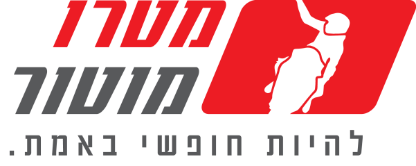 GO ANYWHERE!לאחר שנחשף בתערוכת מילאנו האחרונהימאהה Ténéré 700 האדוונצ'ר הנחשק החדשבמכירה ראשונית מוקדמת! היו הראשונים TO GO ANYWHEREעבור רוכבים נלהבים שכבר לא יכולים לחכות, מטרו מוטור, יבואנית ימאהה בישראל פותחת מכירה מוקדמת באינטרנט להזמנת ה-Ténéré 700 -  האדוונצ'ר הנחשק של ימאהה שיגיע ארצה במהלך חודש יולי.מסורת של מרוצי הדקארה- ,Ténéré 700 שהוצג תחילה כאופנוע ראלי תחת השם ימאהה T7 פותח ונוסה על ידי קבוצה מקצועית של רוכבי מרוץ דקאר, ביניהם זוכה הדקאר 6 פעמים הצרפתי – סטפן פטרהנסל.ה- Ténéré 700 החדש משנהמחירו של ה- Ténéré 700 יעמוד על  69,985 ₪ שילדהבמסגרת הפיתוח של הכלי אחת המטרות המרכזיות הייתה להשיג מבנה שלדה צר וקל שיהיה מתאים באופן שווה לרכיבת כביש ושטח. משכך, ה- Ténéré 700 מצויד בשלדה חדשה לחלוטין, בעלת משקל קל ומאפייני דינאמיות וקשיחות המתאימים לרכיבת שטח אמיתית. כך גם המושב השטוח והצר המותאם לעבודת שטח מאומצת הכוללת העברות משקל רבות. כל אלו הופכים את ה- Ténéré 700 לאתלטי כל כך.ה- Ténéré 700 עושה שימוש בגלגלי חישורים בקוטר 21'' מלפנים – 18'' מאחור  וצמיגים המותאמים לאופי דו-שימושי. מתלי ה- Ténéré 700 מתבססים מתלים ארוכי מהלך בקוטר 43 מ"מ מלפנים ובולם אחורי עם כיוונון מאחור. ל- Ténéré 700 משקף גבוה וקוקפיט בסגנון אופנועי הדקאר, כמו גם  יחידת התאורה קדמית הכוללת 4 נורות LED חזקות. מנוע ימאהה שינתה את עולם האופנועים עם תפישת מנועי ה-crossplane שנמצאת במגוון רבי המכר של החברה. ה-Ténéré 700  מציע את יחידות הכוח העוצמתית והמוצלחת מסדרת דגמי ה-7 של ימאהה – מנוע ה-CP2. יחידת כוח זו עברה מספר שינויים על מנת להתאים לאופי השימוש של הטנרה והוא מספק 72 כ"ס ב- 9,000 סל"ד, כאשר המומנט הוא 6.9 קג"מ ב- 6,500 סל"ד ורצועת כח רחבה. מאפיינים נוספים 16 ליטר המאפשר טווח רכיבה של למעלה מ- 350 ק"מ, מערכת ABS  הניתנת לניתוק מלא ברכיבת שטח, לוח מחוונים דיגיטלי מלא שלצידו מקום להתקנת מערכת ניווט. כתובת האינטרנט למכירה המוקדמת https://www.metro.co.il/tenere/